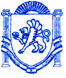 	                  РЕСПУБЛІКА КРИМ	                         РЕСПУБЛИКА КРЫМ	 КЪЫРЫМ ДЖУМХУРИЕТИ             БАХЧИСАРАЙСЬКИЙ РАЙОН	                          БАХЧИСАРАЙСКИЙ РАЙОН	 БАГЪЧАСАРАЙ БОЛЮГИ                          АДМІНІСТРАЦІЯ	                                                        АДМИНИСТРАЦИЯ                                               УГЛОВОЕ КОЙ УГЛІВСЬКОГО  СІЛЬСЬКОГО  ПОСЕЛЕННЯ	       УГЛОВСКОГО СЕЛЬСКОГО ПОСЕЛЕНИЯ         КЪАСАБАСЫНЫНЪ ИДАРЕСИПОСТАНОВЛЕНИЕот «10» октября 2017 года					№ 108О создании муниципальной инвентаризационной комиссии по проведению инвентаризации благоустройства дворовых и общественных территорий Угловского сельского поселения Бахчисарайского района Республики КрымРуководствуясь статьей 14 Федерального Закона от 06.10.2003г. № 131- ФЗ «Об общих принципах организации местного самоуправления в Российской Федерации», в соответствии с Постановлением Правительства Российской Федерации от 10.02.2017 № 169 «Об утверждении Правил предоставления и распределения субсидий из федерального бюджета бюджетам субъектов Российской Федерации на поддержку государственных программ субъектов Российской Федерации и муниципальных программ формирования современной городской среды», приказом Министерства строительства и жилищно-коммунального хозяйства Российской Федерации от 06.04.2017 № 691/пр «Об утверждении методических рекомендаций по подготовке государственных программ субъектов Российской Федерации и муниципальных программ формирования современной городской среды в рамках реализации приоритетного проекта «Формирование комфортной городской среды» на 2018-2022 годы», Уставом Угловского сельского поселения Бахчисарайского района Республики Крым, ПОСТАНОВЛЯЮ:Утвердить Порядок инвентаризации дворовых и общественных территорий в муниципальном образовании Угловское сельское поселение (Приложение №1).Утвердить Положение о муниципальной инвентаризационной комиссии по проведению инвентаризации благоустройства дворовых и общественных территорий Угловского  сельского поселения (Приложение №2Утвердить состав комиссии для проведения инвентаризации дворовых и общественных территорий (Приложение №3).Настоящее постановление опубликовать на официальном сайте администрации Угловского сельского поселения в сети Интернет.Контроль за исполнением настоящего Постановления возложить на заместителя главы администрации Угловского сельского поселенияПредседатель Угловского сельского совета –глава администрацииУгловского сельского поселения						Н.Н. СосницкаяПРИЛОЖЕНИЕ № 1 к постановлению администрации 
Угловского сельского поселения 
от 10 октября 2017 года № 108Порядок инвентаризации дворовых и общественных территорий в муниципальном образовании Угловского сельского поселения Бахчисарайского района Республики Крым.1. Общие положенияНастоящий Порядок устанавливает процедуру организации и проведения инвентаризации дворовых и общественных территорий в муниципальном образовании Угловское сельское поселение Бахчисарайского района Республики Крым (далее - сельское поселение).Целью проведения инвентаризации дворовых и общественных территорий является определение дворовых и общественных территорий, нуждающихся в благоустройстве, для включения в муниципальную программу, направленную на реализацию мероприятий по благоустройству территорий сельского поселения на 2018 - 2022 годы, разработанную с учетом методических рекомендаций Министерства строительства и жилищно-коммунального хозяйства Российской Федерации.В целях реализации настоящего Порядка используются следующие понятия:инвентаризация - выявление в натуре, учет, картографирование, определение и оценка текущего (качественного и количественного) состояния дворовых и общественных территорий, а также потребности в работах по благоустройству указанных территорий;дворовая территория - территория земельного участка, определенная и поставленная на учет в соответствии с требованиями земельного законодательства и законодательства о градостроительной деятельности, на котором расположен многоквартирный дом, с элементами озеленения и благоустройства, иными предназначенными для обслуживания, эксплуатации и благоустройства данного дома и расположенными на указанном земельном участке объектами;общественная территория - территория муниципального образования, которая постоянно доступна для общего пользования, в том числе площадь, набережная, пешеходная зона, парковка, сквер, парк и иная территория муниципального образования, используемая населением муниципального образования бесплатно в различных целях по своему усмотрению (для общения, отдыха, занятия спортом и т.п.);благоустройство - комплекс мероприятий, направленных на обеспечение безопасных, удобных условий проживания граждан, поддержания и улучшения санитарного и эстетического состояния дворовых и общественных территорий (включая создание, приобретение, установку, устройство, реконструкцию, модернизацию, ремонт дворовых и общественных территорий или отдельных объектов и элементов на них расположенных);минимальный перечень работ по благоустройству дворовой территории включает следующие виды работ - работы по ремонту проезда внутри дворовой территории (дорога общего пользования в границах земельного участка), обеспечению (устройству и (или) ремонту) освещения дворовой территории, установке (ремонту и (или) замене) скамеек, урн;дополнительный перечень работ по благоустройству дворовой территории - работы по оборудованию детских и (или) спортивных площадок (комплексов), автомобильных стоянок, озеленению территорий, оборудованию контейнерных площадок, предназначенных для размещения контейнеров и бункеров для сбора и накопления твердых коммунальных отходов, в соответствии с требованиями законодательства Российской Федерации в области охраны окружающей среды и законодательства Российской Федерации в области обеспечения санитарноэпидемиологического благополучия населения;паспорт благоустройства дворовой территории - электронный документ установленной формы, содержащий инвентаризационные данные о территории и расположенных на ней элементах, оценку текущего состояния и определение работ по благоустройству дворовой территории;паспорт благоустройства общественной территории - электронный документ установленной формы, содержащий инвентаризационные данные о территории и расположенных на ней элементах, оценку текущего состояния и определение работ по благоустройству общественной территории;уполномоченный орган - администрация Угловского сельского поселения.Муниципальная инвентаризационная комиссииДля проведения инвентаризации создается муниципальная инвентаризационная комиссии (далее - Комиссия).Состав Комиссии, порядок ее формирования и деятельности определяется муниципальным правовым актом главы администрации.Минимальный численный состав Комиссии сельского поселения численностью до 5000 человек не должен быть менее 3 человек.Полномочия Комиссии, в том числе председателя Комиссии, секретаря Комиссии определяется муниципальным правовым актом главы администрации и настоящим Порядком.В своей деятельности Комиссия руководствуется Конституцией Российской Федерации, федеральными законами, указами и распоряжениями Президента Российской Федерации, постановлениями и распоряжениямиПравительства Российской Федерации, нормативными правовыми актами Республики Крым, нормативными правовыми актами органов местного самоуправления и главы администрации, а также настоящим Порядком.Финансовое, материально-техническое и организационное обеспечение деятельности Комиссии осуществляется в порядке, установленном муниципальным правовым актом главы администрации, за счет средств местного бюджета.Порядок проведения инвентаризацииИнвентаризация дворовых и общественных территорий проводится в соответствии с графиком, утверждаемым председателем Комиссии, и устанавливающим срок завершения в 2017 году обследования всех подлежащих инвентаризации дворовых и общественных территорий и оформления паспортов благоустройства дворовых, общественных территорий до 25 октября 2017 года (далее - График).В графике указывается дата, время и место проведения инвентаризации.Инвентаризация проводится путем натурального обследования территории и расположенных на ней элементов.Работы по инвентаризации проводятся на основании актуальных данных представленных органами, осуществляющими полномочия в области управления муниципальной собственностью, земельными ресурсами, архитектуры и градостроительства, социальной защиты населения с информацией о земельных участках МКД, объектах благоустройства, гражданах, являющихся инвалидами и проживающими в соответствующих МКД.Инвентаризация дворовой территории проводится в отношении МКД, расположенного на территории муниципального образования, при условии, что МКД не включен в государственные и (или) муниципальные программы, предусматривающие мероприятия по переселению и сносу МКД.При определении дворовой территории не допускается пересечение границ или объединение земельных участков МКД.При осмотре дворовой территории МКД могут присутствовать собственники помещений в МКД или их представители, лица, ответственные за управление и содержание общего имущества МКД с учетом выбранного способа управления МКД и иные лица по согласованию с председателем Комиссии.По результатам инвентаризации дворовой территории составляется паспорт благоустройства дворовой территории по форме согласно приложению № 1 к настоящему Порядку.Инвентаризация общественной территории проводится в отношении общественной территории, расположенной на территории муниципального образования, в том числе являющейся объектом муниципального имущества муниципального образования.По результатам инвентаризации общественной территории составляется паспорт благоустройства общественной территории по форме согласно приложению № 2 к настоящему Порядку.Составление и регистрация паспортов благоустройства дворовой, общественной территории осуществляется секретарем Комиссии.Хранение паспортов благоустройства дворовой, общественной территории осуществляется секретарем Комиссии до 31 декабря 2023 года.Актуализация паспорта дворовой территории в период 2018-2022 годов:Новый паспорт дворовой территории разрабатывается в случае образования новой дворовой территории, разделения существующей дворовой территории на несколько дворовых территорий, объединения нескольких дворовых территорий, а также в случае отсутствия утвержденного паспорта на дворовую территорию. Во всех остальных случаях проводится актуализация существующего паспорта;Актуализация паспорта дворовой территории проводится в случае изменения данных о дворовой территории и расположенных на ней объектах и элементах, указанных в паспорте, составленном в 2017 году.Актуализации паспортов общественных территорий в период 2018-2022 годов не производится.4. Порядок предоставления результатов инвентаризации в уполномоченный органРезультаты инвентаризации рассматриваются и принимаются общественной комиссией, созданной в муниципальном образовании для организации общественного обсуждения проектов муниципальной программы, проведения оценки предложений заинтересованных лиц, а также для осуществления контроля за реализацией муниципальной программы после ее утверждения в установленном порядке (далее - Общественная комиссия).В 2017 году результаты инвентаризации вместе с протоколом заседания Общественной комиссии о результатах инвентаризации представляются в уполномоченный орган до 25 октября 2017 года:по дворовым территориям по форме согласно приложению № 3 к настоящему Порядку;по общественным территориям по форме согласно приложению № 4 к настоящему Порядку.ПРИЛОЖЕНИЕ № 2 к постановлению администрации
 Угловского сельского поселения 
от 10 октября 2017 года № 108Положение о муниципальной инвентаризационной комиссии по проведению инвентаризации благоустройства дворовых и общественных территорий Угловского сельского поселения1. Общие положения1.1 Настоящее положение о муниципальной инвентаризационной комиссии по проведению инвентаризации благоустройства дворовых и общественных территорий Угловского сельского поселения Бахчисарайского района Республики Крым, нуждающихся в благоустройстве в рамках муниципальной программы «Формирование современной городской среды на территории муниципального образования Угловское сельское поселения Бахчисарайского района Республики Крым на 2018-2022 годы», (далее - Положение) разработано в соответствии с Уставом Угловского сельского поселения Бахчисарайского района Республики Крым и определяет компетенцию, порядок формирования и деятельность муниципальной инвентаризационной комиссии по проведению инвентаризации благоустройства дворовых территорий и общественных мест Угловского сельского поселения Бахчисарайского района Республики Крым, нуждающихся в благоустройстве в рамках муниципальной программы «Формирование современной городской среды на территории муниципального образования Угловское сельское поселение Бахчисарайского района Республики Крым на 2018-2022 годы», (далее - инвентаризационная комиссия).Инвентаризационная комиссия является постоянно действующим коллегиальным органом, созданным при администрации Угловского сельского поселения Бахчисарайского района Республики Крым для проверки фактического наличия имущества, учета, картографирования, определения и оценки текущего (качественного и количественного) состояния благоустройства дворовых и общественных территорий, а также потребности в работах по благоустройству указанных территорий.В своей деятельности инвентаризационная комиссия руководствуется Конституцией Российской Федерации, федеральными законами, указами и распоряжениями Президента Российской Федерации, постановлениями и распоряжениями Правительства Российской Федерации, нормативными правовыми актами муниципального образования, а также настоящим Положением.Порядок формирования состава инвентаризационной комиссииИнвентаризационная комиссия формируется из представителей органов местного самоуправления Угловского сельского поселения Бахчисарайского района Республики Крым, представителей многоквартирных домов и иных лиц.Состав инвентаризационной комиссии формируется в количестве 5 членов. Персональный состав утверждается нормативным правовым актом администрации Угловского сельского поселения Бахчисарайского района Республики Крым.Инвентаризационная комиссия состоит из председателя (заместитель главы администрации Угловского сельского поселения Бахчисарайского района Республики Крым), заместителя председателя комиссии, секретаря и иных членов инвентаризационной комиссии.Члены инвентаризационной комиссии исполняют свои обязанности на общественных началах.Основные задачи и функции инвентаризационной комиссииОсновными задачами инвентаризационной комиссии являются:а)	организация и проведение инвентаризации дворовых и общественных территорий;б)	обеспечение актуализации данных работы инвентаризационной комиссии;в)	повышение эффективности деятельности администрации Угловского сельского поселения Бахчисарайского района Республики Крым в сфере благоустройства;г)	осуществление контроля за реализацией решений инвентаризационной комиссии.Инвентаризационная комиссия для выполнения возложенных на неё основных задач выполняет следующие функции:а)	осуществляет инвентаризацию путем натурного обследования территории и расположенных на ней элементов благоустройства;б)	организует инвентаризацию благоустройства дворовой территории в отношении МКД расположенного на территории муниципального образования, при условии, что МКД не включен в Градостроительный план, государственные и (или) муниципальные программы, предусматривающие мероприятия по переселению и сносу МКД, за счет средств федерального, областного или местных бюджетов;в)	по результатам инвентаризации благоустройства дворовой территории составляет паспорт благоустройства дворовой территории;г)	организует инвентаризацию благоустройства общественной территории, расположенной на территории муниципального образования, в том числе являющейся объектом муниципального имущества муниципального образования;д)	по результатам инвентаризации благоустройства общественной территории составляет паспорт благоустройства общественной территории;е)	обеспечивает актуализацию паспортов дворовой и общественной территорий в период 2018-2022 годов.и) осуществляет иные функции во исполнение возложенных на инвентаризационную комиссию основных задач.Организация деятельности инвентаризационной комиссииОсновной формой деятельности инвентаризационной комиссии является заседание.Заседания инвентаризационной комиссии проводятся по мере необходимости, но не реже одного раза в месяц. Заседание инвентаризационной комиссии считается правомочным, если в нем участвует более половины от общего числа её членов. Заседание инвентаризационной комиссии ведет председатель инвентаризационной комиссии.Результатом инвентаризации является протокол, который подписывается председателем инвентаризационной комиссии и секретарем, и передается вместе с паспортами благоустройства территорий в администрацию Угловского сельского поселения Бахчисарайского района Республики Крым.Председатель инвентаризационной комиссии:а)	представляет инвентаризационную комиссию в органах государственной власти, органах местного самоуправления, общественных объединениях и организациях;б)	определяет приоритетные направления деятельности инвентаризационной комиссии, организует работу инвентаризационной комиссии и председательствует на её заседаниях;в)	подписывает протоколы заседаний и другие документы инвентаризационной комиссии;г)	формирует при участии членов инвентаризационной комиссии и утверждает план работы, повестку заседания инвентаризационной комиссии и состав иных лиц, приглашаемых на заседание инвентаризационной комиссии;е)	решает иные вопросы в установленной сфере деятельности инвентаризационной комиссии.Секретарь инвентаризационной комиссии:а)	готовит проект повестки дня заседания инвентаризационной комиссии и проект протокола заседания инвентаризационной комиссии;б)	организует текущую деятельность инвентаризационной комиссии и координирует деятельность её членов;в)	информирует членов инвентаризационной комиссии о времени, месте и повестке дня заседания инвентаризационной комиссии, а также об утвержденных планах работы инвентаризационной комиссии;г)	осуществляет контроль за исполнением протокольных решений инвентаризационной комиссии;д)	решает иные вопросы по поручению инвентаризационной комиссии;В случае отсутствия секретаря инвентаризационной комиссии его обязанности исполняет один из членов инвентаризационной комиссии по поручению инвентаризационной комиссии.Члены инвентаризационной комиссии:а)	участвуют в мероприятиях, проводимых инвентаризационной комиссией, а также в подготовке материалов по рассматриваемым вопросам;б)	вносят предложения по формированию повестки дня заседаний инвентаризационной комиссии;в)	высказывают свое мнение по существу обсуждаемых вопросов на заседании инвентаризационной комиссии;г)	обладают равными правами при обсуждении вопросов и голосовании на заседании инвентаризационной комиссии.По приглашению инвентаризационной комиссии при осмотре дворовой территории МКД могут присутствовать собственники помещений в МКД или их представители, лица, ответственные за управление и содержание общего имущества МКД и иные лица по согласованию с председателем комиссии.Организационно-техническое сопровождение деятельности инвентаризационной комиссии обеспечивает администрация Угловского сельского поселения Бахчисарайского района Республики Крым.ПРИЛОЖЕНИЕ № 3 к постановлению администрации 
Угловского сельского поселения 
от 10 октября 2017 года № 108СОСТАВ КОМИССИИ для проведения инвентаризации дворовых и общественных территорийПредседатель комиссии:Бутова Н.В. – заместитель главы администрации Угловского сельского поселения Бахчисарайского района Республики Крым Заместитель председателя комиссии:Дуда И.Н. – ведущий специалист администрации Угловского сельского поселения Бахчисарайского района Республики Крым Секретарь комиссии:Стравкина Е.С. – заведующий сектора по работе с населениемЧлены комиссии:Сопов В.В. – депутат Угловского сельского совета 1-го созываКорбакова А.Ф. -  депутат Угловского сельского совета 1-го созываПредседатели ТСН – по согласованиюМинимальный перечень видов работ по благоустройству1.Справочно:Дополнительный перечень видов работ по благоустройству2	озеленение	3.дорожки и линейные объектыСправочно:4	плоскостные сооруженияСпраочно:6	другое7	строения, сооруженияСправочно:Ремонт, строительство, реконструкция8.Приложение № 3к Порядку инвентаризации дворовых 
и общественных территорий в муниципальном 
образовании Угловского сельского поселенияАдресный перечень дворовых территорий, подлежащих благоустройству в 2018-2022 годы муниципальное образование Угловское сельское поселениеСправочно:Общее количество дворовых территорий в муниципальном образовании	ед.Количество дворовых территорий, в отношении которых проведена инвентаризация,	ед.Количество дворовых территорий, подлежащих благоустройству, по результатам инвентаризации (данные должны совпадать с количеством указанных в адресном перечне дворовых территорий)	ед.Приложение № 4к Порядку инвентаризации дворовых и общественных территорий в муниципальном образовании 
Угловского сельского поселенияАдресный перечень общественных территорий, подлежащих благоустройству в 2018-2022 годы муниципальное образование Угловское сельское поселениесправочно:Общее количество общественных территорий (объектов) в муниципальном образовании	ед.Количество общественных территорий (объектов), в отношении которых проведена инвентаризация,	ед.Количество общественных территорий (объектов), подлежащих благоустройству, по результатам инвентаризации (данные должны совпадать с количеством указанных в адресном перечне общественных территорий (объектов)	ед.Приложение № 1Порядку инвентаризации дворовых территорий, общественных территорий, территорий индивидуальной жилой застройки и территорий в ведении юридических лиц и индивидуальных предпринимателейПАСПОРТблагоустройства дворовой территориипо состоянию на _________________1. Общие сведения о территории благоустройства- при образовании дворовой территории земельными участками нескольких МКД в пунктах 1.1. и 1.2. указываются данные для каждого МКД.** - благоустроенной считается территория, обеспеченная твердым покрытием, позволяющим комфортное передвижение по основным пешеходным коммуникациям в любое время года и в любую погоду, освещением, игровым оборудованием для детей возрастом до пяти лет и набором необходимой мебели, озеленением, оборудованными площадкамидля сбора отходов.Характеристика благоустройстваПриложение:Схема земельного участка территории с указанием ее размеров и границ, размещением объектов благоустройства на _____ л.Дата проведения инвентаризации: «___»_____________ 20___г.Ф.И.О., должности и подписи членов инвентаризационной комиссии:____________________ (организация, должность) ____________________ (организация, должность) ____________________ (организация, должность) ____________________________________(подпись)________________(подпись)________________(подпись)________________/_____________/(Ф.И.О.)/_____________/(Ф.И.О.)/_____________/(Ф.И.О.)/_____________/Приложение № 2Порядку инвентаризации дворовых территорий, общественных территорий, территорий индивидуальной жилой застройки и территорий в ведении юридических лиц и индивидуальных предпринимателейПАСПОРТблагоустройства общественной территориипо состоянию на ________________Общие сведения о территории благоустройства- парк, сквер, центральная улица, площадь, набережная и т.д.- благоустроенной считается территория, обеспеченная твердым покрытием, позволяющим комфортное передвижение по основным пешеходным коммуникациям в любое время года и в любую погоду, освещением, игровым оборудованием для детей возрастом до пяти лет и набором необходимой мебели, озеленением, оборудованными площадками для сбора отходов.Характеристика благоустройстваПриложение:Схема земельного участка территории с указанием ее размеров и границ, размещением объектов благоустройства на _____ л.Дата проведения инвентаризации: «___»_____________ 20___г.Ф.И.О., должности и подписи членов инвентаризационной комиссии:____________________________________/_____________/(организация, должность)(подпись)(Ф.И.О.)____________________________________/_____________/(организация, должность)(подпись)(Ф.И.О.)Дворовые проездыПокрытиеНет характеристикНет характеристикСостояниеПлощадь, кв. мШирина проезда, мКомментарии№п/пНаименованиеНаименование элементаХарактеристика 1 (тип, вид)Характеристика 2 (тип, видХарактеристика 3 (тип, видХарактеристика 4 СостояниеРазмер, площадь, длина, протяженностьКоличество, размер единицыКомментарииГазон типНет характеристикНет характеристикСостояниеПлощадь, кв. мШирина проезда, мКомментарии№п/пНаименованиеНаименование элементаХарактеристика 1 (тип, вид)Характеристика 2 (тип, видХарактеристика 3 (тип, видХарактеристика 4 СостояниеРазмер, площадь, длина, протяженностьКоличество, размер единицыКомментарииПандусПокрытиеНет характеристикНет характеристикСостояниеПлощадь, кв. мШирина проезда, мКомментарии№п/пНаименованиеНаименование элементаХарактеристика 1 (тип, вид)Характеристика 2 (тип, видХарактеристика 3 (тип, видХарактеристика 4 СостояниеРазмер, площадь, длина, протяженностьКоличество, размер единицыКомментарииВелопарковкаМатериалНет характеристикНет характеристикСостояниеПлощадь, кв. мШирина проезда, мКомментарии№п/пНаименованиеНаименование элементаХарактеристика 1 (тип, вид)Характеристика 2 (тип, видХарактеристика 3 (тип, видХарактеристика 4 СостояниеРазмер, площадь, длина, протяженностьКоличество, размер единицыКомментарииЛюк подземныхТип люкаНет характеристикНет характеристикСостояниеКоличество, ед.Нет характеристикКомментарии№п/пНаименованиеНаименование элементаХарактеристика 1 (тип, вид)Характеристика 2 (тип, видХарактеристика 3 (тип, видХарактеристика 4 СостояниеРазмер, площадь, длина, протяженностьКоличество, размер единицыКомментарииНежилое некапитальноеТипНет характеристикНет характеристикСостояниеГод постройкиПлощадь, кв. мКомментарии№п/пНаименованиеНаименование элементаХарактеристика 1 (тип, вид)Характеристика 2 (тип, видХарактеристика 3 (тип, видХарактеристика 4 СостояниеГод постройкиПлощадьКомментарии№п/пНаименованиеразделаНаименованиеэлементаМероприятиеЕдиницаизмеренияКоличествоОриентировочная стоимость за единицуЦенаКомментарии1Минимальный переченьАвтомобильная парковкаКосметический ремонт2м5,003 000,0015 000,00№п/пАдрес дворовой территории многоквартирного дома(название населенного пункта, название улицы, номер МКД)Материал стен МКДКоличество проживающих в МКД, чел.Перечень видов работПеречень видов работПотребность в финансировании (тыс. руб.)Потребность в финансировании (тыс. руб.)Потребность в финансировании (тыс. руб.)№п/пАдрес дворовой территории многоквартирного дома(название населенного пункта, название улицы, номер МКД)Материал стен МКДКоличество проживающих в МКД, чел.согласно минимальному перечню (указать виды работ)согласно дополнительному перечню (указать виды работ)всегона работы согласно минимальному перечнюна работы согласно дополнительн ому перечнюi234567891ИТОГОххх№п/пАдрес и название объекта, являющегося объектом муниципального имущества муниципального образования (далее - объект) или адрес общественной территорииПеречень видов работ по благоустройству (указать)Потребность в финансировании (тыс. руб.)12341ИТОГОх№ п/пНаименование показателяНаименование показателяЗначение показателя1.1Адрес многоквартирного жилого дома*Адрес многоквартирного жилого дома*Адрес многоквартирного жилого дома*1.2Кадастровыйномер   земельного   участканомер   земельного   участканомер   земельного   участка(при наличии)*(при наличии)*1.3Численностьнаселения,проживающеговпределах территории благоустройства, чел.пределах территории благоустройства, чел.пределах территории благоустройства, чел.1.4Общая площадь территории, кв. мОбщая площадь территории, кв. мОбщая площадь территории, кв. м1.5Оценкауровняблагоустроенностиблагоустроенноститерритории(благоустроенная/(благоустроенная/неблагоустроенная) **благоустроенная) **№ п/пНаименованиеНаименованиеЕд.ЗначениеПримечание№ п/ппоказателяпоказателяизм.показателяпоказателяпоказателяизм.показателя123452.1Требуетремонтада/нетдорожное покрытиедорожное покрытие2.2Наличиетротуаров,да/нетпешеходных дорожекпешеходных дорожек2.3Наличие парковочныхНаличие парковочныхда/нетмест2.4Наличие достаточногоНаличие достаточногода/нетосвещениятерритории2.5Наличиеплощадокда/нет(детских, спортивных,(детских, спортивных,для отдыха и т.д.)для отдыха и т.д.)№ п/пНаименованиеНаименованиеЕд.ЗначениеПримечание№ п/ппоказателяпоказателяизм.показателяпоказателяпоказателяизм.показателя12345- количество- количествоед.- площадькв. м2.6Наличиеед.оборудованнойоборудованнойконтейнернойконтейнернойплощадки(выделенная)(выделенная)2.7ДостаточностьДостаточностьда/нетозеленения(газонов,(газонов,кустарников,кустарников,деревьев,цветочногоцветочногооформления)оформления)2.8ХарактеристикаХарактеристикаосвещения:- количество- количествоед.- достаточность- достаточностьда/нет2.9Наличиеда/нетприспособленийприспособленийдлямаломобильных группмаломобильных группмаломобильных группнаселения(опорных(опорныхпоручней,специальногоспециальногооборудованияоборудованиянадетских и спортивныхдетских и спортивныхдетских и спортивныхплощадках; спусков,площадках; спусков,площадках; спусков,пандусовдляобеспеченияобеспечениябеспрепятственногобеспрепятственногобеспрепятственногоперемещения)перемещения)№ п/пНаименование показателяНаименование показателяНаименование показателяЗначение показателяНаименование показателяНаименование показателяНаименование показателяЗначение показателя1.1Вид территории*Вид территории*Вид территории*Вид территории*1.2Адрес местонахождения территорииАдрес местонахождения территорииАдрес местонахождения территории1.3Кадастровый номер земельного участка (приКадастровый номер земельного участка (приКадастровый номер земельного участка (приКадастровый номер земельного участка (приналичии)1.4Здания,   строения,Здания,   строения,сооружения,   объектысооружения,   объектыжилищногофонда,расположенныевпределах территориипределах территории1.5Общая площадь территории, кв. мОбщая площадь территории, кв. мОбщая площадь территории, кв. м1.6Оценкауровняблагоустроенностиблагоустроенноститерритории(благоустроенная/(благоустроенная/неблагоустроенная) **благоустроенная) **№НаименованиеНаименованиеНаименованиеНаименованиеНаименованиеЕд. изм.ЗначениеПримечание№НаименованиеНаименованиеНаименованиеНаименованиеНаименованиеЕд. изм.показателяПримечаниеп/ппоказателяпоказателяпоказателяпоказателяЕд. изм.показателяп/ппоказателяпоказателяпоказателяпоказателя123452.1Требуетремонта  дорожноеремонта  дорожноеремонта  дорожноеремонта  дорожноекв. мпокрытие проезжих частейпокрытие проезжих частейпокрытие проезжих частейпокрытие проезжих частейпокрытие проезжих частей2.2Требуетремонта  дорожноеремонта  дорожноеремонта  дорожноеремонта  дорожноекв. мпокрытиепокрытиепокрытиепокрытиепешеходныхдорожек, тротуаровдорожек, тротуаровдорожек, тротуаровдорожек, тротуаровдорожек, тротуаров№НаименованиеНаименованиеНаименованиеНаименованиеНаименованиеЕд. изм.ЗначениеПримечание№НаименованиеНаименованиеНаименованиеНаименованиеНаименованиеЕд. изм.показателяПримечаниеп/ппоказателяпоказателяпоказателяЕд. изм.показателяп/ппоказателяпоказателяпоказателя1223452.3Наличиедостаточногоед.освещения территорийосвещения территорийосвещения территорийосвещения территорийосвещения территорий2.4Наличиеплощадокда/нет(детских,спортивных,  дляспортивных,  дляспортивных,  дляспортивных,  дляотдыха и т.д.)отдыха и т.д.)отдыха и т.д.)отдыха и т.д.)- количество- количество- количество- количествоед.- площадь- площадь- площадь- площадькв. м2.5Наличиеоборудованнойоборудованнойоборудованнойоборудованнойед.контейнернойконтейнернойконтейнернойконтейнернойплощадки(выделенная)(выделенная)(выделенная)(выделенная)2.6ДостаточностьДостаточностьДостаточностьДостаточностьозелененияда/нет(газонов, кустарников,деревьев, цветочного оформления)(газонов, кустарников,деревьев, цветочного оформления)(газонов, кустарников,деревьев, цветочного оформления)(газонов, кустарников,деревьев, цветочного оформления)(газонов, кустарников,деревьев, цветочного оформления)(газонов, кустарников,деревьев, цветочного оформления)(газонов, кустарников,деревьев, цветочного оформления)(газонов, кустарников,деревьев, цветочного оформления)(газонов, кустарников,деревьев, цветочного оформления)(газонов, кустарников,деревьев, цветочного оформления)(газонов, кустарников,деревьев, цветочного оформления)(газонов, кустарников,деревьев, цветочного оформления)(газонов, кустарников,деревьев, цветочного оформления)(газонов, кустарников,деревьев, цветочного оформления)(газонов, кустарников,деревьев, цветочного оформления)2.7НаличиеНаличиедостаточногодостаточногода/нетколичестваколичестваколичествамалыхмалыхархитектурных формархитектурных формархитектурных формархитектурных формархитектурных форм2.8Необходимо установить:Необходимо установить:Необходимо установить:Необходимо установить:Необходимо установить:- игровое оборудование- игровое оборудование- игровое оборудование- игровое оборудование- игровое оборудованиеед.- спортивное оборудование- спортивное оборудование- спортивное оборудование- спортивное оборудование- спортивное оборудованиеед.- светильники- светильники- светильникиед.- скамьи- скамьиед.- урны- урныед.2.9Характеристика освещения:Характеристика освещения:Характеристика освещения:Характеристика освещения:Характеристика освещения:- количество- количество- количествоед.- достаточность- достаточность- достаточность- достаточность- достаточностьда/нет2.10НаличиеНаличиеприспособленийприспособленийприспособленийда/нетдля  маломобильных  группдля  маломобильных  группдля  маломобильных  группдля  маломобильных  группдля  маломобильных  группнаселениянаселения(опорных(опорныхпоручней,поручней,специальногоспециальногооборудования на детских иоборудования на детских иоборудования на детских иоборудования на детских иоборудования на детских испортивныхспортивныхспортивныхплощадках;площадках;спусков,спусков,пандусовпандусовдляобеспеченияобеспечениябеспрепятственногобеспрепятственногобеспрепятственногобеспрепятственногобеспрепятственногоперемещения)перемещения)перемещения)